SUPPLEMENTARY MATERIALSIn the pandemic from the womb. Prenatal exposure, maternal psychological stress and mental health in association with infant negative affect at 6 months of lifeSacchi C., De Carli P., Gregorini C., Monk C., Simonelli A.Table S1. Demographic characteristics of the participants lost to follow up and comparison with the sample of the studyTable S2. Descriptive analysis of the variables of the study for the study sample vs participants who did not complete the studyTable S3. Parameters of the Structural Equation ModelTable S4. Correlations among the variables of the studyFigure 1S. Phases of the studyFigure 2S. Confirmatory Factor Analysis (CFA) for the Pandemic Psychological Stress at t0.Figure 3S. Results of separate structural equation models for each scale of maternal mental healthTable S1. Demographic characteristics of the participants lost to follow up and comparison with the sample of the studyTable S2. Descriptive analysis of the variables of the study for the study sample vs participants who did not complete the study.Table S3. Parameters of the Structural Equation ModelTable S4. Correlations among the variables of the studyFigure 1S. Phases of the study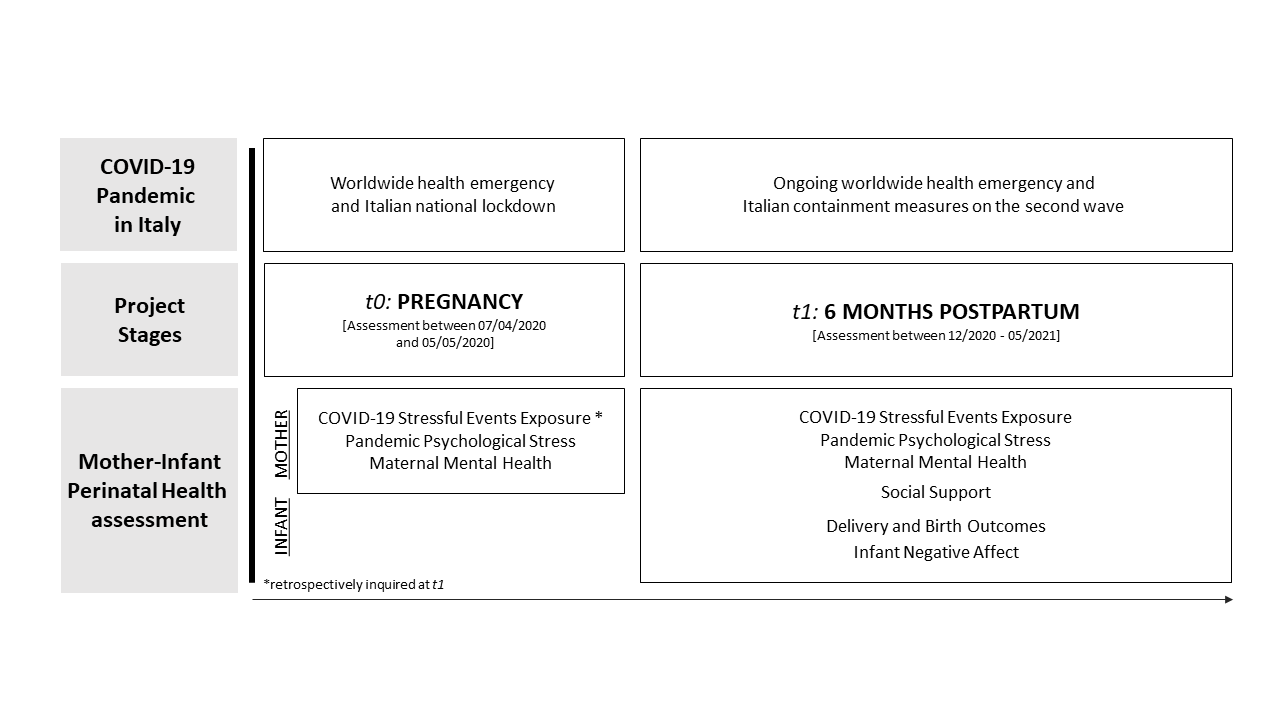 Figure 2S. Confirmatory Factor Analysis (CFA) for the Pandemic Psychological Stress at t0.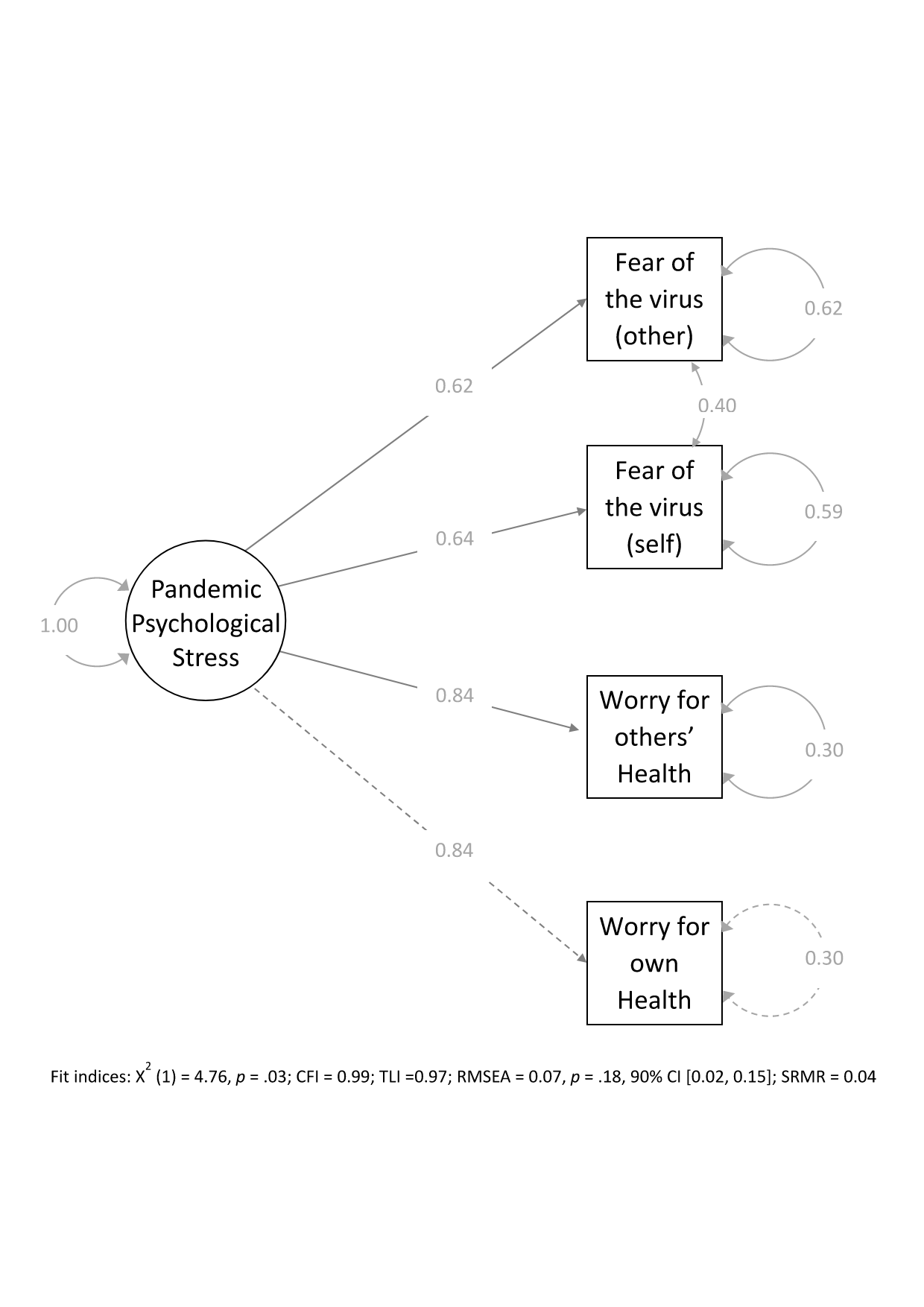 Figure 3S. Results of separate structural equation models for each scale of maternal mental health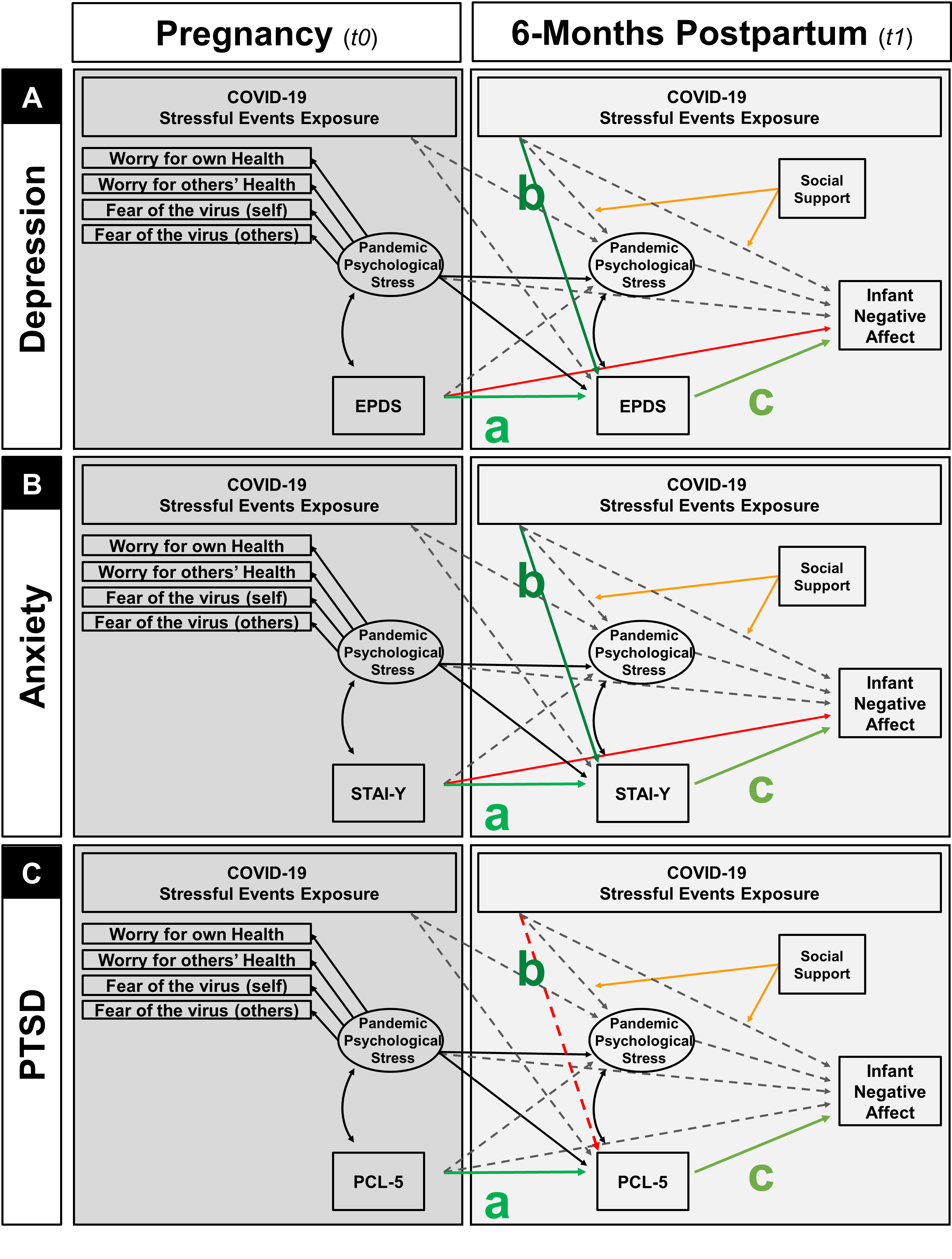 Figure 3S LEGEND: The three panels present the three different models. Continuous lines represent significant direct paths, dotted lines represent nonsignificant paths. Red lines represent the differences between each model and the original model with a latent mental health variable. Specifically, there is 1) a direct significant path from depression and anxiety at t0 to infant negative affect at t1 in panels A and B; 2) a non-significant path from COVID-19 stressful events exposure postpartum to PTSD symptomatology at t1 in panel C. The green lines indicate the paths implicated in the mediation effects tested in the study. Specifically, a*c and b*c represent the mediation effects of each maternal mental health variable at t1 in the associations between each maternal mental health variable at t0 and infant negative affect as well as between COVID-19 stressful events exposure at t1 and infant negative affect. The orange lines indicate the significant paths implicated in the moderation effects of social support.For sake of readability, only the observed variables that constitutes the latent variables at t0 (i.e., pandemic psychological stress and mental health) have been represented. The same variables measured at t1 are regressed on the latent variables pandemic psychological stress and mental health at t1. For the same reason of readability, the significant direct effect of social support on each mental health variable and the following nonsignificant paths have not been represented: the association between COVID-19 stressful events exposure at t0 and infant negative affect and the moderating effect of social support; the moderating effect of social support on the association between COVID-19 stressful events exposure (at t0 and t1) on each mental health at t1. Each regression is controlled for the confounding effects of: gestational age at t0, maternal age and family SES (e.g., family income); regression on the infant negative affect also controlled for child’s sex.The fit indexes of the three models are the following:Panel A (Depression): Χ2(116) = 265.13, p < .001, CFI = 0.95, TLI = 0.93, RMSEA = 0.045, p = .89, 90% CI [0.04, 0.05], SRMR = 0.04. Panel B (Anxiety): Χ2(116) = 266.04, p < .001, CFI = 0.95, TLI = 0.93, RMSEA = 0.045, p = .88, 90% CI [0.04, 0.05], SRMR = 0.04. Panel C (PTSD): Χ2(116) = 260.84, p < .001, CFI = 0.95, TLI = 0.93, RMSEA = 0.04, p = .91, 90% CI [0.04, 0.05], SRMR = 0.04Sample of the studySample of the studyLost to follow-upLost to follow-upAgeM = 32.65; SD = 4.27M = 32.65; SD = 4.27M = 32.26; SD = 4.89M = 32.26; SD = 4.89t(1267.58) = -1.92, p = .06EducationN = 642N = 642N = 1725N = 1725Elementary school0(0.0 %)3(0.2 %)Lower secondary school14(2.2 %)109(6.3 %)Higher secondary school207(32.2 %)753(43.7 %)Bachelor's degree167(26.0 %)337(19.5 %)Master's degree199(31.0 %)455(26.4 %)Doctoral degree55(8.6 %)68(3.9 %)Χ2(5) = 63.64, p < .001Marital StatusN = 633N = 633N = 1689N = 1689Other1(0.2 %)10(0.6 %)Live-in partner222(35.1 %)627(37.1 %)Single36(5.7 %)148(8.8 %)Married374(59.1 %)904(53.5 %)Χ2 (3) = 10.44, p < .02Previous pregnanciesN = 643N = 643N = 1737N = 1737No432(67.2 %)1055(60.7 %)Yes211(32.8 %)682(39.3 %)Χ2 (1) = 8.05, p < .01Previous ChildrenN = 640N = 640N = 1813N = 1813None484(75.6 %)1186(69.4 %)One or more156(24.4 %)522(30.6 %)Χ2 (1) =8.38, p < .01NationalityN = 642N = 642N = 1715N = 1715Italian628(97.8 %)1649(96.2 %)Other14(2.2 %)66(3.8 %)Χ2 (1) = 3.47, p = .06Income ClassN = 639N = 639N = 1693N = 1693Low (below 12,000 € per year)40(6.3 %)208(12.3 %)Medium-Low (below 25,000 € per year)152(23.8 %)529(31.2 %)Medium (below 50,000 € per year)362(56.7 %)796(47.0 %)Medium-high (below 75,000 € per year)68(10.6 %)125(7.4 %)High (over 75,000 € per year)17(2.7 %)35(2.1 %)Χ2 (4) = 40.03, p < .001Pregnancy stage at t0 assessmentN = 643N = 643N = 1683N = 1683First Trimester61(9.5 %)231(13.7 %)Second trimester225(35.0 %)567(33.7 %)Third trimester357(55.5 %)885(52.6 %)Χ2 (3) = 7.64, p = .02Gestational week at t0 assessmentM = 25.42; SD = 8.95M = 25.42; SD = 8.95M = 24.44; SD = 9.61M = 24.44; SD = 9.61t(1235.22) = -2.32, p = 0.02Type of birth N = 643N = 643N = 137Vaginal delivery475(73.9 %)109(79.6 %)Programmed Cesarean Section77(12.0 %)11(8.0 %)Non programmed Cesarean Section91(14.2 %)17(12.4 %)Χ2 (3) = 2.29, p < .32Child’s sex N = 643N = 643N = 118Male333(51.8 %)54(45.8 %)Female310(48.2 %)64(54.2 %)Χ2 (3) = 1.22, p = .27Child’s gestational age at birtha M = 39.60; SD = 1.80M = 39.60; SD = 1.80M = 39.71; SD = 1.43M = 39.71; SD = 1.43t(238.99) = -0.77, p = 0.44N = 642N = 642N = 133Extremely preterm (-28 weeks)0(0 %)0(0 %)Very preterm (28-32 weeks)2(0.3 %)0(0 %)Preterm (32-27 weeks)14(2.2 %)2(1.5 %)Early Term (37-38 weeks)153(23.8 %)30(22.6 %)Full Term (39-40 weeks)340(53.0 %)75(56.4 %)Late Term (41-41 weeks)122(19.0 %)23(17.3 %)Postterm (42- weeks)11(1.7 %)3(2.3 %)Χ2 (5) =1.32, p = .93Child’s weight at birth M = 3312.62;  SD = 470.13M = 3312.62;  SD = 470.13M = 3257.48; SD = 455.29M = 3257.48; SD = 455.29t(225.28) = -1.32, p = 0.19N = 640N = 640N = 118< 1500 g2(0.3 %)0(0 %)> 1500 < 250026(4.1 %)6(5.1 %)> 2500 < 3500398(62.0 %)81(68.6 %)> 3500 < 4500209(32.6 %)31(26.3 %)> 45005(0.8 %)0(0 %)Χ2 (4) = 3.48, p = .48Child’s age at t1 assessment (Days)M = 198.21; SD = 27.41M = 198.21; SD = 27.41M = 207.24; SD = 34.32M = 207.24; SD = 34.32t(242.92) = 3.23, p = 0.0014Final SampleFinal SampleFinal SampleLost to follow upLost to follow upLost to follow upNMSDNMSDt testAssessment at t0Gestational Age at t064325.428.95168324.449.61t(1240) = 2.3, p = .021t0_Worry for own Health6434.131.7513624.271.84t(1314.9) = -1.69, p = .091t0_Worry for others’ Health6435.231.6313605.341.69t(1300.46) = -1.44, p = .149t0_Fear of the virus for the self6432.951.7613623.101.91t(1354.68) = -1.66, p = .097t0_Fear of the virus for others6434.272.0613614.322.11t(1287.05) = -0.55, p = .580EPDS t06437.535.0914618.325.30t(1273.98) = -3.25, p = .001STAI-YS t064340.7810.96143642.2911.10t(1249.73) = -2.91, p = .004PCL-5 t064317.9213.27136119.1513.82t(1306.57) = -1.9, p = .057Assessment at t1MSPSS6434.751.0917370.070.55t(766.05) = 103.68, p <.001t1_Worry for own Health6433.241.841103.171.91t(146.05) = 0.37, p = .716t1_Worry for others’ Health6434.521.841054.531.93t(136.62) = -0.07, p = .945t1_Fear of the virus for the self6432.731.791052.921.77t(141.01) = -1.01, p = .312t1_Fear of the virus for others6433.572.001063.801.90t(146.15) = -1.16, p = .248EPDS t16439.585.4510210.415.58t(133.4) = -1.41, p = .162STAI-YS t164342.8511.189441.959.72t(131.79) = 0.82, p = .411PCL-5 t164319.5814.586617.7113.37t(81.73) = 1.07, p = .288Gestational Age at birth64339.711.4313339.791.27t(207.63) = -0.64, p = .520IBQ Negative Affect64340.7511.982038.4510.55t(20.55) = 0.96, p = .351Note: EPDS =Edinburgh Postnatal Depression Scale, STAI-YS = State-Trait Anxiety Inventory- State form; PCL-5 = Posttraumatic Stress Disorder Checklist-5; MSPSS = Multidimensional Scale for Perceived Social Support; IBQ = Infant Behavior Questionnaire – Revised Short FormNote: EPDS =Edinburgh Postnatal Depression Scale, STAI-YS = State-Trait Anxiety Inventory- State form; PCL-5 = Posttraumatic Stress Disorder Checklist-5; MSPSS = Multidimensional Scale for Perceived Social Support; IBQ = Infant Behavior Questionnaire – Revised Short FormNote: EPDS =Edinburgh Postnatal Depression Scale, STAI-YS = State-Trait Anxiety Inventory- State form; PCL-5 = Posttraumatic Stress Disorder Checklist-5; MSPSS = Multidimensional Scale for Perceived Social Support; IBQ = Infant Behavior Questionnaire – Revised Short FormNote: EPDS =Edinburgh Postnatal Depression Scale, STAI-YS = State-Trait Anxiety Inventory- State form; PCL-5 = Posttraumatic Stress Disorder Checklist-5; MSPSS = Multidimensional Scale for Perceived Social Support; IBQ = Infant Behavior Questionnaire – Revised Short FormNote: EPDS =Edinburgh Postnatal Depression Scale, STAI-YS = State-Trait Anxiety Inventory- State form; PCL-5 = Posttraumatic Stress Disorder Checklist-5; MSPSS = Multidimensional Scale for Perceived Social Support; IBQ = Infant Behavior Questionnaire – Revised Short FormNote: EPDS =Edinburgh Postnatal Depression Scale, STAI-YS = State-Trait Anxiety Inventory- State form; PCL-5 = Posttraumatic Stress Disorder Checklist-5; MSPSS = Multidimensional Scale for Perceived Social Support; IBQ = Infant Behavior Questionnaire – Revised Short FormNote: EPDS =Edinburgh Postnatal Depression Scale, STAI-YS = State-Trait Anxiety Inventory- State form; PCL-5 = Posttraumatic Stress Disorder Checklist-5; MSPSS = Multidimensional Scale for Perceived Social Support; IBQ = Infant Behavior Questionnaire – Revised Short FormNote: EPDS =Edinburgh Postnatal Depression Scale, STAI-YS = State-Trait Anxiety Inventory- State form; PCL-5 = Posttraumatic Stress Disorder Checklist-5; MSPSS = Multidimensional Scale for Perceived Social Support; IBQ = Infant Behavior Questionnaire – Revised Short FormNote: EPDS =Edinburgh Postnatal Depression Scale, STAI-YS = State-Trait Anxiety Inventory- State form; PCL-5 = Posttraumatic Stress Disorder Checklist-5; MSPSS = Multidimensional Scale for Perceived Social Support; IBQ = Infant Behavior Questionnaire – Revised Short FormNote: EPDS =Edinburgh Postnatal Depression Scale, STAI-YS = State-Trait Anxiety Inventory- State form; PCL-5 = Posttraumatic Stress Disorder Checklist-5; MSPSS = Multidimensional Scale for Perceived Social Support; IBQ = Infant Behavior Questionnaire – Revised Short FormbSEzpR2Factor LoadingsFactor LoadingsPandemic Psychological Stress t0Pandemic Psychological Stress t0  t0_Worry for own Health1.00+0.57  t0_Worry for others’ Health1.190.0619.22.0000.82  t0_Fear of the virus for the self0.710.0514.92.0000.28  t0_Fear of the virus for others0.870.0516.27.0000.44Maternal Mental Health t0Maternal Mental Health t0  EPDS t01.00+0.76  STAI-YS t01.010.0428.14.0000.79  PCL-5 t00.910.0424.38.0000.63Pandemic Psychological Stress t1Pandemic Psychological Stress t1  t1_Worry for own Health1.00+0.60  t1_Worry for others’ Health1.090.0617.41.0000.71  t1_Fear of the virus for the self0.900.0614.00.0000.48  t1_Fear of the virus for others0.940.0615.91.0000.53Maternal Mental Health t1Maternal Mental Health t1  EPDS t11.00+0.71  STAI-YS t11.040.0426.65.0000.78  PCL-5 t10.990.0425.03.0000.70Regression SlopesRegression SlopesPandemic Psychological Stress t1Pandemic Psychological Stress t1  COVID-19 Stressful Events in Pregnancy-0.110.09-1.13.257  Gestational Age at t00.070.032.47.014  COVID-19 Stressful Events in Postpartum0.140.043.73.000  Pandemic Psychological Stress t00.460.059.07.000  Maternal Mental Health t00.050.041.17.240  MSPSS0.030.031.01.312  MSPSS* COVID-19 Stressful Events Postpartum0.020.030.77.444  MSPSS* COVID-19 Stressful Events Pregnancy-0.060.02-2.28.023  SES-0.080.04-2.20.028  Mother's Age0.010.011.06.290Maternal Mental Health t1Maternal Mental Health t1  COVID-19 Stressful Events in Pregnancy-0.110.09-1.29.198  Gestational Age at t0-0.020.03-0.55.580  COVID-19 Stressful Events in Postpartum0.110.043.14.002  Pandemic Psychological Stress t00.090.042.00.045  Maternal Mental Health t00.610.0414.75.000  MSPSS-0.100.03-3.77.000  MSPSS* COVID-19 Stressful Events Postpartum-0.010.03-0.42.678  MSPSS* COVID-19 Stressful Events Pregnancy0.040.021.83.068  SES-0.030.04-0.99.323  Mother's Age-0.000.01-0.47.637IBQ Negative AffectIBQ Negative Affect  COVID-19 Stressful Events in Pregnancy-2.071.45-1.43.154  COVID-19 Stressful Events in Postpartum0.880.601.46.144  Maternal Mental Health t13.020.943.20.001  Pandemic Psychological Stress t0-0.710.82-0.87.384  Maternal Mental Health t01.090.861.27.203  MSPSS0.650.481.36.174  MSPSS* COVID-19 Stressful Events in Postpartum0.170.430.39.693  MSPSS* COVID-19 Stressful Events in Pregnancy0.880.392.29.022  Pandemic Psychological Stress t1-0.330.83-0.40.690  Gestational Age at t00.330.460.71.477  Child Sex-1.120.92-1.22.221  SES0.500.590.84.400  Mother's Age0.050.110.46.643  Gestational Age at birth-0.070.32-0.23.821Residual VariancesResidual Variances  t0_Worry for own Health0.430.0313.07.000  t0_Worry for others’ Health0.180.035.62.000  t0_Fear of the virus for the self0.730.0417.36.000  t0_Fear of the virus for others0.560.0415.48.000  EPDS t00.240.0211.07.000  STAI-YS t00.210.0210.29.000  PCL-5 t00.370.0314.45.000  t1_Worry for own Health0.400.0411.50.000  t1_Worry for others’ Health0.290.048.33.000  t1_Fear of the virus for the self0.520.0411.75.000  t1_Fear of the virus for others0.470.0411.73.000  EPDS t10.280.0212.81.000  STAI-YS t10.220.0210.74.000  PCL-5 t10.290.0213.09.000  IBQ Negative Affect131.577.3917.80.000Note: EPDS =Edinburgh Postnatal Depression Scale, STAI-YS = State-Trait Anxiety Inventory- State form; PCL-5 = Posttraumatic Stress Disorder Checklist for DSM 5th Edition; MSPSS = Multidimensional Scale for Perceived Social Support; SES = socio-economic status; IBQ = Infant Behavior Questionnaire – Revised Short FormNote: EPDS =Edinburgh Postnatal Depression Scale, STAI-YS = State-Trait Anxiety Inventory- State form; PCL-5 = Posttraumatic Stress Disorder Checklist for DSM 5th Edition; MSPSS = Multidimensional Scale for Perceived Social Support; SES = socio-economic status; IBQ = Infant Behavior Questionnaire – Revised Short FormNote: EPDS =Edinburgh Postnatal Depression Scale, STAI-YS = State-Trait Anxiety Inventory- State form; PCL-5 = Posttraumatic Stress Disorder Checklist for DSM 5th Edition; MSPSS = Multidimensional Scale for Perceived Social Support; SES = socio-economic status; IBQ = Infant Behavior Questionnaire – Revised Short FormNote: EPDS =Edinburgh Postnatal Depression Scale, STAI-YS = State-Trait Anxiety Inventory- State form; PCL-5 = Posttraumatic Stress Disorder Checklist for DSM 5th Edition; MSPSS = Multidimensional Scale for Perceived Social Support; SES = socio-economic status; IBQ = Infant Behavior Questionnaire – Revised Short FormNote: EPDS =Edinburgh Postnatal Depression Scale, STAI-YS = State-Trait Anxiety Inventory- State form; PCL-5 = Posttraumatic Stress Disorder Checklist for DSM 5th Edition; MSPSS = Multidimensional Scale for Perceived Social Support; SES = socio-economic status; IBQ = Infant Behavior Questionnaire – Revised Short FormNote: EPDS =Edinburgh Postnatal Depression Scale, STAI-YS = State-Trait Anxiety Inventory- State form; PCL-5 = Posttraumatic Stress Disorder Checklist for DSM 5th Edition; MSPSS = Multidimensional Scale for Perceived Social Support; SES = socio-economic status; IBQ = Infant Behavior Questionnaire – Revised Short FormNote: EPDS =Edinburgh Postnatal Depression Scale, STAI-YS = State-Trait Anxiety Inventory- State form; PCL-5 = Posttraumatic Stress Disorder Checklist for DSM 5th Edition; MSPSS = Multidimensional Scale for Perceived Social Support; SES = socio-economic status; IBQ = Infant Behavior Questionnaire – Revised Short FormVariable123456789101112131415161718Assessment at t0 1. Gestational Age at t0 - 2. t0_Worry for own Health-.01 3. t0_Worry for others’ Health.03.69** 4. t0_Fear of the virus for the self.09*.57**.48** 5. t0_Fear of the virus for others.06.46**.61**.64** 6. EPDS t0.07.28**.29**.26**.30** 7. STAI-YS t0.07.32**.29**.22**.27**.78** 8. PCL-5 t0.01.24**.19**.18**.19**.70**.70**Assessment at t1 9. MSPSS-.03-.10*-.00-.09*-.06-.19**-.23**-.25** 10. t1_Worry for own Health.09*.32**.28**.24**.22**.18**.16**.14**-.08* 11. t1_Worry for others’ Health.08.30**.39**.27**.27**.14**.15**.14**.02.65** 12. t1_Fear of the virus for the self.09*.28**.24**.30**.27**.16**.14**.15**-.01.54**.48** 13. t1_Fear of the virus for others.11**.25**.31**.28**.31**.17**.14**.17**-.01.47**.61**.72** 14. EPDS t1.02.21**.25**.18**.20**.53**.47**.46**-.25**.28**.28**.22**.24** 15. STAI-YS t1.01.19**.25**.15**.20**.50**.57**.50**-.23**.26**.26**.20**.22**.75** 16. PCL-5 t1.03.19**.20**.15**.19**.46**.47**.57**-.21**.29**.28**.23**.24**.71**.74** 17. Gestational Age at Birth.09*-.12**-.05-.01.01-.04-.06-.06.03-.02.02-.02.01-.09*-.08-.04 18. IBQ Negative affect.03.00.02.03.03.15**.16**.15**-.01.01.04.06.06.17**.20**.23**-.03Mean25.424.135.232.964.277.5340.7817.924.753.244.522.733.579.5842.8519.5839.7140.75SD8.951.751.631.772.065.0910.9613.271.091.841.841.802.015.4511.1814.581.4311.98Median2645347391653523941174041Min51111020001111020031.2866Max4177772772726777729767542.28674Participants exceeding cut-off scores† N (%)117 (18)325 (51)121 (19)190 (30)373 (58)134 (21)Note: IBQ = Infant Behavior Questionnaire – Revised Short Form, MSPSS = Multidimensional Scale for Perceived Social Support; EPDS =Edinburgh Postnatal Depression Scale, STAI-YS = State-Trait Anxiety Inventory- State form; PCL-5 = Posttraumatic Stress Disorder Checklist for DSM 5th Edition * indicates p < .05. ** indicates p < .01† cut-off: EPDS score ≥13; STAI- S score ≥ 39; PCL-5 score ≥ 31Note: IBQ = Infant Behavior Questionnaire – Revised Short Form, MSPSS = Multidimensional Scale for Perceived Social Support; EPDS =Edinburgh Postnatal Depression Scale, STAI-YS = State-Trait Anxiety Inventory- State form; PCL-5 = Posttraumatic Stress Disorder Checklist for DSM 5th Edition * indicates p < .05. ** indicates p < .01† cut-off: EPDS score ≥13; STAI- S score ≥ 39; PCL-5 score ≥ 31Note: IBQ = Infant Behavior Questionnaire – Revised Short Form, MSPSS = Multidimensional Scale for Perceived Social Support; EPDS =Edinburgh Postnatal Depression Scale, STAI-YS = State-Trait Anxiety Inventory- State form; PCL-5 = Posttraumatic Stress Disorder Checklist for DSM 5th Edition * indicates p < .05. ** indicates p < .01† cut-off: EPDS score ≥13; STAI- S score ≥ 39; PCL-5 score ≥ 31Note: IBQ = Infant Behavior Questionnaire – Revised Short Form, MSPSS = Multidimensional Scale for Perceived Social Support; EPDS =Edinburgh Postnatal Depression Scale, STAI-YS = State-Trait Anxiety Inventory- State form; PCL-5 = Posttraumatic Stress Disorder Checklist for DSM 5th Edition * indicates p < .05. ** indicates p < .01† cut-off: EPDS score ≥13; STAI- S score ≥ 39; PCL-5 score ≥ 31Note: IBQ = Infant Behavior Questionnaire – Revised Short Form, MSPSS = Multidimensional Scale for Perceived Social Support; EPDS =Edinburgh Postnatal Depression Scale, STAI-YS = State-Trait Anxiety Inventory- State form; PCL-5 = Posttraumatic Stress Disorder Checklist for DSM 5th Edition * indicates p < .05. ** indicates p < .01† cut-off: EPDS score ≥13; STAI- S score ≥ 39; PCL-5 score ≥ 31Note: IBQ = Infant Behavior Questionnaire – Revised Short Form, MSPSS = Multidimensional Scale for Perceived Social Support; EPDS =Edinburgh Postnatal Depression Scale, STAI-YS = State-Trait Anxiety Inventory- State form; PCL-5 = Posttraumatic Stress Disorder Checklist for DSM 5th Edition * indicates p < .05. ** indicates p < .01† cut-off: EPDS score ≥13; STAI- S score ≥ 39; PCL-5 score ≥ 31Note: IBQ = Infant Behavior Questionnaire – Revised Short Form, MSPSS = Multidimensional Scale for Perceived Social Support; EPDS =Edinburgh Postnatal Depression Scale, STAI-YS = State-Trait Anxiety Inventory- State form; PCL-5 = Posttraumatic Stress Disorder Checklist for DSM 5th Edition * indicates p < .05. ** indicates p < .01† cut-off: EPDS score ≥13; STAI- S score ≥ 39; PCL-5 score ≥ 31Note: IBQ = Infant Behavior Questionnaire – Revised Short Form, MSPSS = Multidimensional Scale for Perceived Social Support; EPDS =Edinburgh Postnatal Depression Scale, STAI-YS = State-Trait Anxiety Inventory- State form; PCL-5 = Posttraumatic Stress Disorder Checklist for DSM 5th Edition * indicates p < .05. ** indicates p < .01† cut-off: EPDS score ≥13; STAI- S score ≥ 39; PCL-5 score ≥ 31Note: IBQ = Infant Behavior Questionnaire – Revised Short Form, MSPSS = Multidimensional Scale for Perceived Social Support; EPDS =Edinburgh Postnatal Depression Scale, STAI-YS = State-Trait Anxiety Inventory- State form; PCL-5 = Posttraumatic Stress Disorder Checklist for DSM 5th Edition * indicates p < .05. ** indicates p < .01† cut-off: EPDS score ≥13; STAI- S score ≥ 39; PCL-5 score ≥ 31Note: IBQ = Infant Behavior Questionnaire – Revised Short Form, MSPSS = Multidimensional Scale for Perceived Social Support; EPDS =Edinburgh Postnatal Depression Scale, STAI-YS = State-Trait Anxiety Inventory- State form; PCL-5 = Posttraumatic Stress Disorder Checklist for DSM 5th Edition * indicates p < .05. ** indicates p < .01† cut-off: EPDS score ≥13; STAI- S score ≥ 39; PCL-5 score ≥ 31Note: IBQ = Infant Behavior Questionnaire – Revised Short Form, MSPSS = Multidimensional Scale for Perceived Social Support; EPDS =Edinburgh Postnatal Depression Scale, STAI-YS = State-Trait Anxiety Inventory- State form; PCL-5 = Posttraumatic Stress Disorder Checklist for DSM 5th Edition * indicates p < .05. ** indicates p < .01† cut-off: EPDS score ≥13; STAI- S score ≥ 39; PCL-5 score ≥ 31Note: IBQ = Infant Behavior Questionnaire – Revised Short Form, MSPSS = Multidimensional Scale for Perceived Social Support; EPDS =Edinburgh Postnatal Depression Scale, STAI-YS = State-Trait Anxiety Inventory- State form; PCL-5 = Posttraumatic Stress Disorder Checklist for DSM 5th Edition * indicates p < .05. ** indicates p < .01† cut-off: EPDS score ≥13; STAI- S score ≥ 39; PCL-5 score ≥ 31Note: IBQ = Infant Behavior Questionnaire – Revised Short Form, MSPSS = Multidimensional Scale for Perceived Social Support; EPDS =Edinburgh Postnatal Depression Scale, STAI-YS = State-Trait Anxiety Inventory- State form; PCL-5 = Posttraumatic Stress Disorder Checklist for DSM 5th Edition * indicates p < .05. ** indicates p < .01† cut-off: EPDS score ≥13; STAI- S score ≥ 39; PCL-5 score ≥ 31Note: IBQ = Infant Behavior Questionnaire – Revised Short Form, MSPSS = Multidimensional Scale for Perceived Social Support; EPDS =Edinburgh Postnatal Depression Scale, STAI-YS = State-Trait Anxiety Inventory- State form; PCL-5 = Posttraumatic Stress Disorder Checklist for DSM 5th Edition * indicates p < .05. ** indicates p < .01† cut-off: EPDS score ≥13; STAI- S score ≥ 39; PCL-5 score ≥ 31Note: IBQ = Infant Behavior Questionnaire – Revised Short Form, MSPSS = Multidimensional Scale for Perceived Social Support; EPDS =Edinburgh Postnatal Depression Scale, STAI-YS = State-Trait Anxiety Inventory- State form; PCL-5 = Posttraumatic Stress Disorder Checklist for DSM 5th Edition * indicates p < .05. ** indicates p < .01† cut-off: EPDS score ≥13; STAI- S score ≥ 39; PCL-5 score ≥ 31Note: IBQ = Infant Behavior Questionnaire – Revised Short Form, MSPSS = Multidimensional Scale for Perceived Social Support; EPDS =Edinburgh Postnatal Depression Scale, STAI-YS = State-Trait Anxiety Inventory- State form; PCL-5 = Posttraumatic Stress Disorder Checklist for DSM 5th Edition * indicates p < .05. ** indicates p < .01† cut-off: EPDS score ≥13; STAI- S score ≥ 39; PCL-5 score ≥ 31Note: IBQ = Infant Behavior Questionnaire – Revised Short Form, MSPSS = Multidimensional Scale for Perceived Social Support; EPDS =Edinburgh Postnatal Depression Scale, STAI-YS = State-Trait Anxiety Inventory- State form; PCL-5 = Posttraumatic Stress Disorder Checklist for DSM 5th Edition * indicates p < .05. ** indicates p < .01† cut-off: EPDS score ≥13; STAI- S score ≥ 39; PCL-5 score ≥ 31Note: IBQ = Infant Behavior Questionnaire – Revised Short Form, MSPSS = Multidimensional Scale for Perceived Social Support; EPDS =Edinburgh Postnatal Depression Scale, STAI-YS = State-Trait Anxiety Inventory- State form; PCL-5 = Posttraumatic Stress Disorder Checklist for DSM 5th Edition * indicates p < .05. ** indicates p < .01† cut-off: EPDS score ≥13; STAI- S score ≥ 39; PCL-5 score ≥ 31